INSTRUCTIONS FOR AUTHORS – tenth INTERNATIONAL CONFERENCE ON STEEL AND ALUMINIUM STRUCTURESFirst A. AUTHOR a, Second B. AUTHOR b and Third C. AUTHOR aa School of Engineering, Faculty of Engineering and Informatics, University of Bradford, Bradford, UK Emails: FirstAuthor@bradford.ac.uk, ThirdAuthor@bradford.ac.ukb School of Civil Engineering, The University of Sydney, NSW 2006, AustraliaEmails: SecondAuthor@civil.usyd.edu.auKeywords: International conference; Steel structures; Stability; Ductility characteristics; Moment-rotation behaviour; Design methodology.Abstract. This document presents the information and Word instructions required to prepare a paper to be included in the proceedings of the 10th International Conference on Steel and Aluminium Structures (ICSAS24). The paper must be written in English, using MS-Word. The files containing the styles for preparing the paper in MS-Word can be downloaded from the Conference Web Page at https://www.labciv.eng.uerj.br/icsas2024/.1	INTRODUCTIONThe paper must be written in English, centred in size A4 pages with 2.5cm margins. Moreover, it cannot exceed 10 pages in length and 10 Mb in size (pdf file). The paper can be written using the template file available for download in the Conference Website for MS-Word (doc file extension) and must be translated to Portable Document Format (pdf). In this template file, text styles are available for each particular part of the document (paper title, abstract, title sections, normal text, legends, etc), providing the convenient font type, alignment, space between lines, etc. The direct use of these text styles or template file will make your life easier in writing the paper.The corresponding author must send the pdf and Word file containing the full paper to icsas2024@gmail.com no later than February 29th , 2024, identifying it with the paper id number provided in abstract submission and the surname of the first author (e.g., “123-Chan.pdf” and “123-Chan.docx”). Papers can only be accepted on the understanding that they will be presented at the Conference. It should be noted that each presenter is allowed to present up to 2 papers. Authors are required to submit pdf and Word files.2	TITLE, AUTHORS, AFFILIATION, KEYWORDS AND ABSTRACTThe first page includes the paper title, the author names and affiliations, up to 6 keywords and an abstract that must not exceed 12 lines. The paper title, author names and affiliations must be separated by 16 pt vertical spaces. Different affiliations must be separated by 12 pt vertical spaces. The affiliations, keywords and abstract must be separated by 14 pt vertical spaces.2.1 TitleThe first line of the title starts 30 pt below the top edge of the text area. The title must be centred and written in uppercase using bold Times New Roman font with size 14. 2.2 AuthorsThe author names must include the first name, middle initials and the last name (Uppercase should be used for all the characters in the last name). These must be centred and written in bold Times New Roman font with size 12. The author names must be located 16 pt below the last title line.2.3 AffiliationsThe author affiliations must be centred, written in Times New Roman font with size 10 and located 16 pt below the author names. The various author affiliations must be separated by 12 pt vertical spaces. If various authors share the same affiliation, their e-mail addresses should be written sequentially.2.4 KeywordsUp to 6 keywords must be provided, separated by semi-colons. These keywords are written in Times New Roman font, size 11, in justified lines and using “exactly 14 pt” spacing. The word Keywords:, written in bold Times New Roman font with size 11, must start the first line. The keywords must be spaced from the last line of the affiliations by a 14 pt vertical space.2.5 AbstractThe typeface used for the abstract is an italic Times New Roman font with size 11. The word Abstract, written in bold Times New Roman font with size 11, must appear in the beginning of the first line. The abstract text is justified with “exactly 14 pt” line spacing and written 14 pt below the last line of the keywords, as shown in the first page of this template. The abstract of the paper must not exceed 12 lines.3	SECTIONS3.1 Main sectionsThe main section titles must be left aligned and written with uppercase bold Times New Roman font with size 12. An 18 pt space before and a 6 pt space after the section title must be specified.3.2 SubsectionsThe subsection titles must be written left aligned, with a bold Times New Roman font with size 12. Only the first letter of the subsection title is uppercase, as all the others are lowercase. Spaces of 12 pt before and 6 pt after the subsection title must be specified.3.2.1 Sub-subsectionsThe sub-subsection titles must be written left aligned, with a regular Times New Roman font, with size 12. Only the first letter of the sub-subsection title is uppercase, as all the others are lowercase. Spaces of 8 pt before and 4 pt after the sub-subsection title must be specified.3.2.2 FootnotesFootnotes can be included in the paper. They should be written with a regular Times New Roman font, size 9, in “exactly 10.5 pt” line spacing.4	HEADERSAs shown in these instructions, the title page has a header with the name, venue and date of the Conference written in Times New Roman font, size 10 and right aligned. All the other pages will have in the header the author(s) names, centred and written in Times New Roman font with size 9. For two authors, use First A. AUTHOR and Second B. AUTHOR. For more authors, use First A. AUTHOR et al..Please, do not alter the title page header and make sure that you comply with the headers of the other pages.5	TEXTThe text must be typed in a single column, with “exactly 14 pt” line spacing, justified and employing Times New Roman font with size 12. The first line of each paragraph must be indented by 0.5cm and a 4 pt space should be specified between consecutive paragraphs.6	PAGE NUMBERSThe authors should include page numbers in the bottom of the pages and centred, employing a Times New Roman font with size 9. No number should be included in the first page.7	FIGURESFigures should be included within the text and all of them should be referred in the text. The figures should be inserted in the text in a “camera-ready” form (the page size will remain unaltered), numbered consecutively and each of them must be immediately followed by the corresponding caption. The figures should be included in “single-space” paragraphs.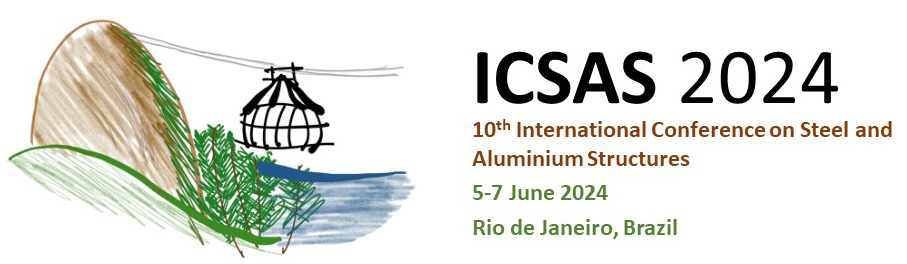 Figure 1: Example of a figureThe captions are centred and written using a Times New Roman font with size 11 and in “single-spaced” lines, as indicated in Figure 1 above. Between the text and a figure, an “exactly 10 pt” space blank line must be included. The vertical distance between each figure and its caption must be 4 pt. Between a figure caption and the text, an “exactly 10 pt” space blank line must be included.The figures should be included in the text as close as possible to the first time they are referred in the text. As much as possible, the figures should be placed at the beginning or at the end of a page. Do not place figures at the end of the paper, unless it is strictly necessary.8	EQUATIONSThe equations must be centred and “exactly 10 pt” space blank lines must be included to separate the text from the first equation, consecutive equations and the last equation from the text. Please, write the equations using (i) letters/symbols in italic with font size 12 and (ii) the numbers in normal style also with font size 12. When letters/symbols and/or numbers are subscripts, they retain the style but the font size is reduced to 7. The equations must be numbered sequentially using Arabic characters included in parenthesis and right aligned. The following is an example of two consecutive single-line equations written according to the specifications: 		(1)		(2)If you use non-standard fonts, please make sure that they appear correctly in the pdf file.9	TABLESTables should be prepared with the format shown below and included within the text. All of them should be referred in the text. The tables should be numbered consecutively and each of them must be immediately preceded by the corresponding caption. The captions are centred and written using a Times New Roman font with size 11 and in “single-spaced” lines, as indicated in Table 1 below.Table 1: Example of a tableBetween the text and a table caption, an “exactly 10 pt” space blank line must be included. The distance between each table and its caption must be 4 pt. Between a table and the text, an “exactly 10 pt” space blank line must be included.The tables should be included in the text as close as possible to the first time they are referred in the text. As much as possible, the tables should be placed at the beginning or at the end of a page. Do not place tables at the end of the paper, unless it is strictly necessary.10	conclusionAuthors should be aware that each page will appear in the Conference Proceedings exactly as is shown in the pdf file they send to the ICSAS19 Organising Committee. Therefore, it is essential that these instructions be strictly followed. Authors are strongly advised to use this template file to write their papers, since it was prepared following the above instructions.REFERENCESThe references must be identified by numbers between brackets [1,2,3]. They must be numbered consecutively following the order in which they appear in the text. At the end of the paper, a final section titled REFERENCES must include all the reference details in numerical order using a Times New Roman font with size 11 and “exactly 13 pt” spacing, as shown below. Moreover, note also that the distance between two consecutive references must be 3 pt and the content of each reference must be indented by 0.95cm.[1]	Lam, D., Ang, T.C. and Chiew, S.P., Structural Steelwork: design to limit state theory – Fourth Edition, CRC Press, UK, 2013.[2]	Lam, D. and Clark K.A., ‘Strengthening steel sections using carbon fibre reinforced polymers laminates’, Advances in Structures, Hancock G.J., Bradford M.A., Wilkinson T.J., Uy B., Rasmussen K.J.R. (eds.), Balkema Publishers, The Netherlands, 1369-1374, 2003.[3]	Sheehan, T., Dai, X., Yang, J., Zhou, K. and Lam, D., ‘Flexural behaviour of composite slim floor beams’, Proceedings of the 12th International Conference on Advances in Steel-Concrete Composite Structures (ASCCS 2018), Valencia, Spain, 137 -144, 2018.[4]	Sheehan, T., Dai, X.H. and Lam, D., ‘Flexural behaviour of asymmetric composite beam with low degree of shear connection’, Journal of Constructional Steel Research, 141, 251-261, 2018.	………[10]	Specification for the Design of Cold-Formed Stainless Steel Structural Members. ASCE Standard SEI/ASCE 8-02, Reston, VA, American Society of Civil Engineers, 2002.Column 1Column 2Column 3C11C12C13C21C22C23C31C32C33C41C42C43C51C52C53